SKRINING FITOKIMIA DAN UJI AKTIVITAS ANTIOKSIDAN EKSTRAK ETANOL BAWANG MERAH (Allium cepa L.)DAN BAWANG PUTIH (Allium sativum L.)DENGAN METODE DPPHSKRIPSIOLEH:AFWAH LUBISNPM. 182114178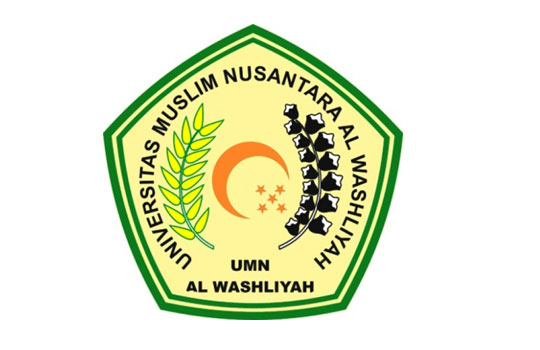 PROGRAM STUDI SARJANA FARMASIFAKULTAS FARMASIUNIVERSITAS MUSLIM NUSANTARA AL-WASHLIYAHMEDAN2020SKRINING FITOKIMIA DAN UJI AKTIVITAS ANTIOKSIDAN EKSTRAK ETANOL BAWANG MERAH (Allium cepa L.)DAN BAWANG PUTIH (Allium sativum L.)DENGAN METODE DPPHSKRIPSIDiajukan untuk melengkapi dan memenuhi syarat-syarat untuk memperoleh Gelar Sarjana Farmasi pada Program Studi Sarjana Farmasi Fakultas Farmasi Universitas Muslim Nusantara Al-WashliyahOLEH:AFWAH LUBISNPM. 182114178PROGRAM STUDI SARJANA FARMASIFAKULTAS FARMASIUNIVERSITAS MUSLIM NUSANTARA AL-WASHLIYAHMEDAN2020